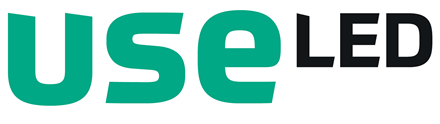 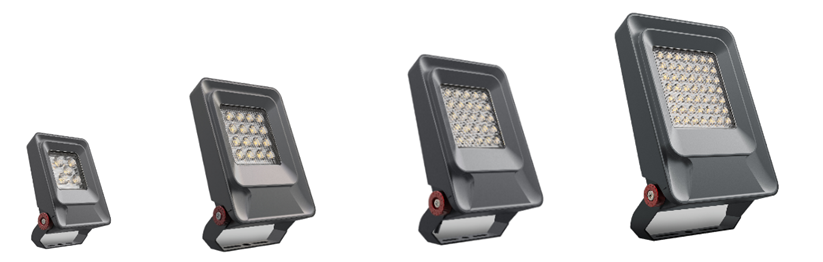 OmschrijvingWaardeWaardeWaardeWaardeWaardeWaardeWaardeArtikelcodeFL-03-10WFL-03-20WFL-03-30WFL-03-50WFL-03-100WFL-03-150WFL-03-200WLengte TL in mm182*115*41182*115*41250*156*42286*189*55385*250*66530*335*80530*335*80Verbruik LED10 watt20 Watt30 Watt50 Watt100 Watt150 Watt200 WattLichtstroom lumen ca1495 lm2990 lm4485 lm7475 lm14950 lm22425 lm29900 lmLichtopbrengst in lumen1300 lm2600 lm3900 lm6500 lm13000 lm19500 lm26000 lmBranduren> 50.000 uur> 50.000 uur> 50.000 uur> 50.000 uur> 50.000 uur> 50.000 uur> 50.000 uurPower factor> 0,95> 0,95> 0,95> 0,95> 0,95> 0,95> 0,95Color Rendering IndexRa > 70Ra > 70Ra > 70Ra > 70Ra > 70Ra > 70Ra > 70Operating VoltageAC100-265VAC100-265VAC100-265VAC100-265VAC100-265VAC100-265VAC100-265VFrequency50/60 Hz50/60 Hz50/60 Hz50/60 Hz50/60 Hz50/60 Hz50/60 HzType LEDSMD 3030SMD 3030SMD 3030SMD 3030SMD 3030SMD 3030SMD 3030Stralingshoek90o 90o 90o 90o 90o 90o 90o Lichtkleur5700K5700K5700K5700K5700K5700K5700KIP waardeIP65IP65IP65IP65IP65IP65IP65CoverTransparant (T)Transparant (T)Transparant (T)Transparant (T)Transparant (T)Transparant (T)Transparant (T)ToepassingScheepvaart, sportveld, industrieterrein, gebouw en grond verlichtingScheepvaart, sportveld, industrieterrein, gebouw en grond verlichtingScheepvaart, sportveld, industrieterrein, gebouw en grond verlichtingScheepvaart, sportveld, industrieterrein, gebouw en grond verlichtingScheepvaart, sportveld, industrieterrein, gebouw en grond verlichtingScheepvaart, sportveld, industrieterrein, gebouw en grond verlichtingScheepvaart, sportveld, industrieterrein, gebouw en grond verlichtingProductgarantie5 jaar5 jaar5 jaar5 jaar5 jaar5 jaar5 jaarCertificatenCE, ROHSCE, ROHSCE, ROHSCE, ROHSCE, ROHSCE, ROHSCE, ROHSOpties- - - - - - - 